Drag the puzzle pieces to complete the puzzle.  It should look like this: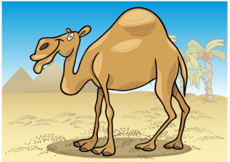 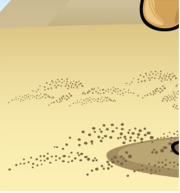 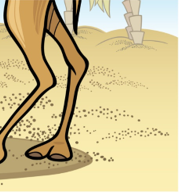 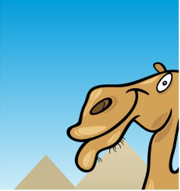 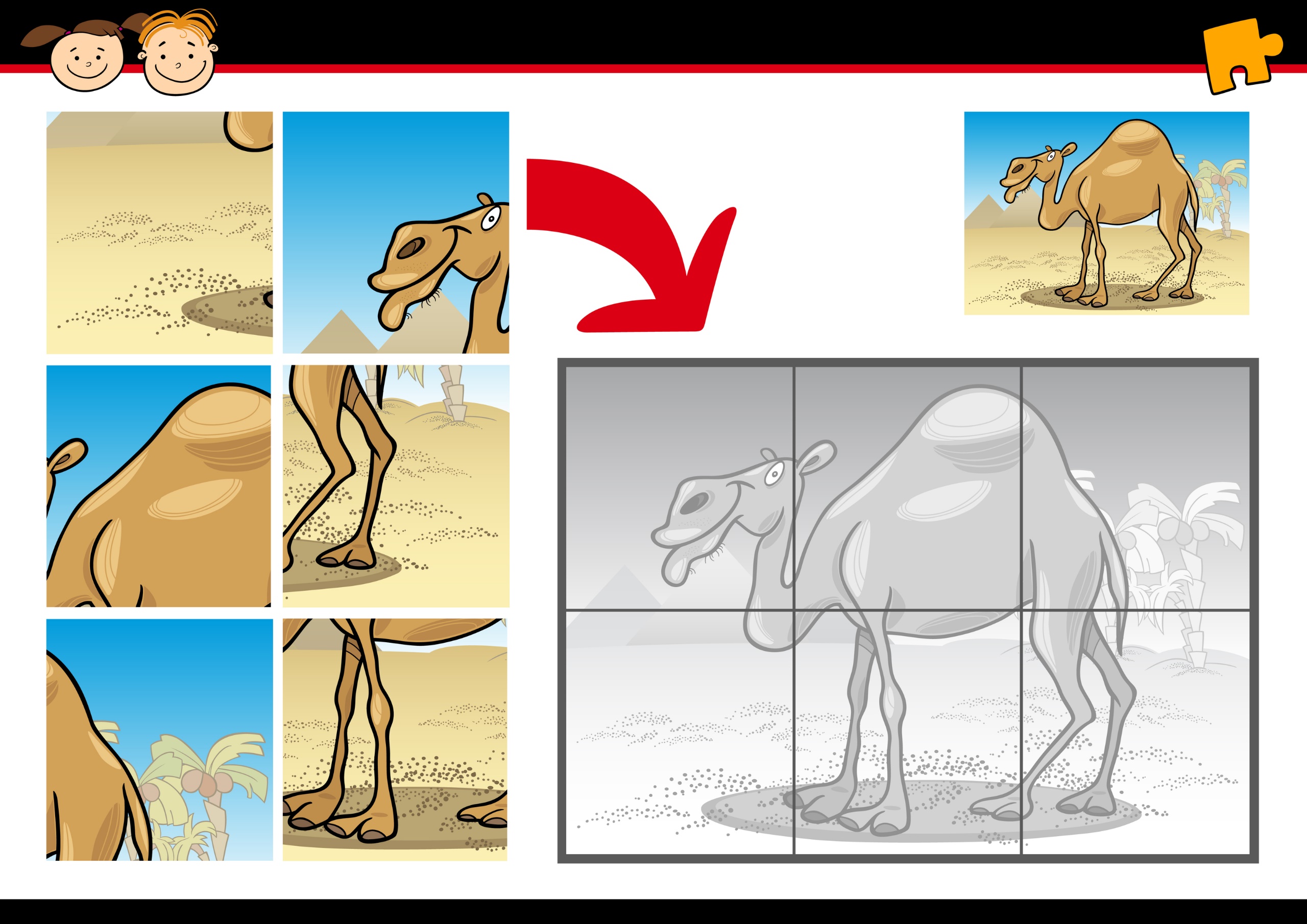 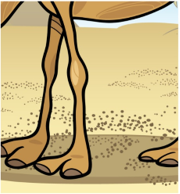 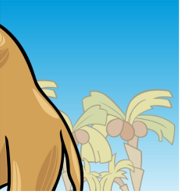 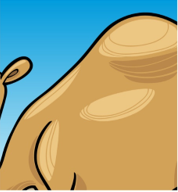 